Estado de Santa Catarina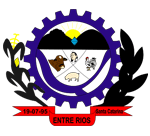 PREFEITURA MUNICIPAL DE ENTRE RIOSPortaria nº415 de 04 de julho de 2022.CONCEDE LICENÇA PRÊMIO A SERVIDORA PÚBLICA MUNICIPAL ALINE FÁVERO NUNES,  E DÁ OUTRAS PROVIDÊNCIAS.JOÃO MARIA ROQUE, Prefeito de Entre Rios, Estado de Santa Catarina, no uso de suas atribuições legais e em conformidade com a Lei Municipal vigente; eArtigo 1º. Conceder Licença Prêmio conforme a 018/2007 art. 103, para a servidora Aline Fávero Nunes, pelo prazo de 30 (trinta) dias, a iniciar em 04 de julho de 2022 a 02 de agosto de 2022. Retorno em 03 de agosto de 2022.Parágrafo Único: Período de Licença Prêmio janeiro de 2017 a agosto de 2020.Artigo. 2º.  A presente Portaria entrará em vigor na data de sua publicação.Artigo. 3º. Revogam-se as disposições em contrário.Registre e Publique-se.Entre Rios/SC, 04 de julho de 2022.JOÃO MARIA ROQUEPrefeito Municipal 